Školní florbalový turnaj 2013Černá, Zdražil, Hladký, Martinec, Tlašek, HollýKenwong, Krabica Adam, Krabica Jan, Orság, Ptáček, KoňaříkMartinát, Kalinec, Horák, Fojt, Kovařík, Zvěřina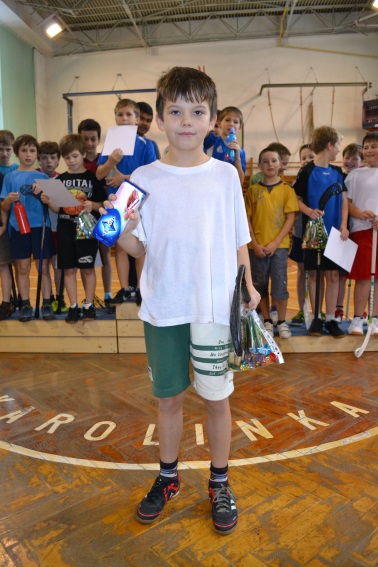 Morávek, Čírtek, Huml, Pavelka, Krutílek, Heide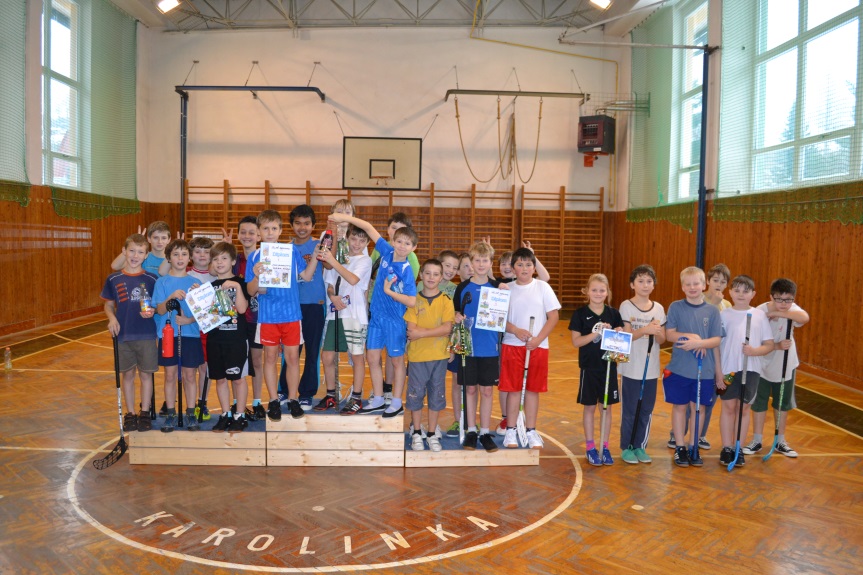 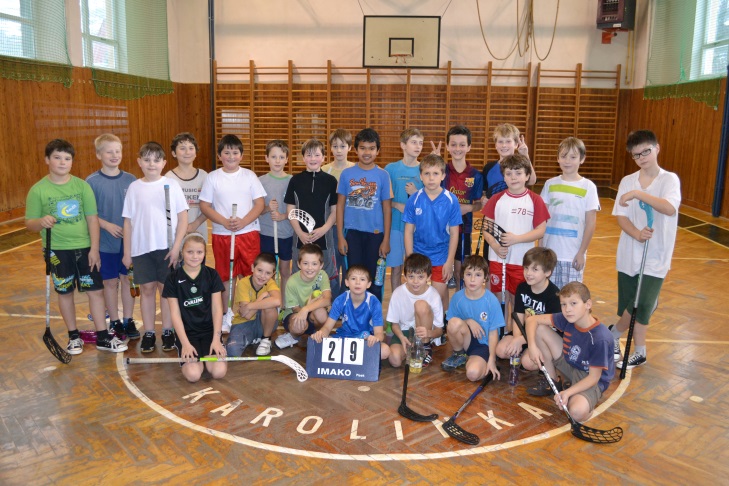 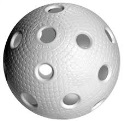 I.II.III.IV.BODYPOŘÁDÍI.1:70:113:60 b4.II.7:14:24:16 b1.III.11:02:48:34 b2.IV.6:31:43:82 b3.TABULKA STŘELCŮTABULKA STŘELCŮKoňařík13 gólůKovařík, Čírtek7 gólůKalinec6 gólůHorák 5 gólůČerná, Martinát, Zdražil2 gólyKenwong, Zvěřina1 gól